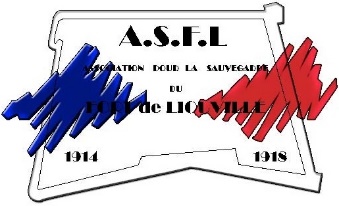 Bulletin d’adhésion 2016Comme chaque année, nous vous sollicitons pour adhérer à l’Association pour la Sauvegarde du Fort de LIOUVILLE. Un nouveau moyen de paiement (virement) a été mis en  place pour une meilleure sécurité et une plus grande facilité dans la gestion de l’association, avec le chèque c’est un des moyens de paiement que nous privilégions. De nouveaux contacts téléphonique et internet sont en place pour nous joindre plus facilement. Vous trouverez ci-joint le bilan d’activité pour l’année 2015 et le rapport d’activité.Toute l’équipe des bénévoles vous remercie de votre soutien.Chaque versement est déductible de votre revenu imposable. Dès réception de votre versement, vous recevrez un reçu du montant de la donation et votre carte d’adhérent. Pour des raisons de coût ce reçu peut être expédié par mail, n’oubliez pas de l’indiquer.Mode de règlement :par chèque bancaire ou postal à l’ordre de l’A.S.F.L. à envoyer, à l’adresse suivante. A.S.F.L. Mairie de Marbotte 55300 MARBOTTEpar virement sur le compte : Sauvegarde Fortliouvillele règlement en espèce, directement au siège de l’Association Pour les visites du fort et du musée de Marbotte ou autres renseignements, vous pouvez vous adresser à :TELEPHONE ASSOCIATION				07 83 36 05 25	 				(Président)M BOUCHY Alain 		(trésorier)		03.29.90.40.68M BOUTEILLE Michel 	(vice-président)		03.29.73.71.14M VANIER Martial 		(secrétaire)		06.28.39.99.39Email : fortdeliouville@laposte.netInternet : www.fortdeliouville.canalblog.com  ou sur la page Facebook  www.facebook.com/FortDeLiouvilleA retourner avec votre don :Code banqueCode guichet N° de compteClé RIB IBAN Bic20041010100704637M03191FR6420041010100704637M03191PSSTFRPPNCYJe fais don de …….. eurosN’oubliez pas d’indiquer : Nom……………………………………………………..   Au titre de : AdhérentSoutien:       10 euros par anPrénom ………………………………………………….                             Solidarité:    15 euros par anBienfaiteur:  10 euros par anAdresse …………………………………………………. Mode de paiement :      Espèces             chèque…………………………………………………………..  En cas de virement, merci de nous faire un mailpour que nous puissions vous envoyer votre reçu leN° de tél………………………………………………….dans les plus brefs délaisE mail…………………………………………………….